Ownership in a SOA Ecosystem ViewSecurity ModelSecurity is one aspect of confidence – the confidence in the integrity, reliability, and confidentiality of the system. In particular, security in a SOA ecosystem focuses on those aspects of assurance that involve the accidental or malicious intent of other people to damagecompromise trust, or hinder the availability of to perform desired capability.SecurityThe set of mechanisms for ensuring and enhancing trust and confidence in the SOA ecosystem.Although many of the same principles apply equally to SOA as they do to other systems, providing for security for a SOA ecosystem is somewhat different than for other contexts. The distributed nature of SOA brings challenges related to the protection of resources against inappropriate access, and because SOA embraces the crossing of ownership boundaries, the security issues associated with the movement of data and access to functionality become more apparent in a SOA ecosystem. From a people perspective, any comprehensive security solution for a SOA-based system must take into account that people are effectively managing, maintaining, and utilizing the system appropriately. The roles and responsibilities of the users, and the relationships between them must also be explicitly understood and incorporated into a solution: any security assertions that may be associated with particular interactions originate in the people that are behind the interaction. We analyze security in terms of the social structures that define the legitimate permissions, obligations and roles of people in relation to the system, and mechanisms that must be put into place to realize a secure system. The former are typically captured in a series of security policy statements; the latter in terms of security guards that ensure that policies are enforced.How and when to apply these derived security policy mechanisms is directly associated with the assessment of the threat model and a security response model. The threat model identifies the kinds of threats that directly impact the messages, services, and/or the application of constraints. The response model is the proposed mitigation to those threats. Properly implemented, the result can be an acceptable level of risk to the safety and integrity within the SOA ecosystem.Secure Interaction ConceptsWe can characterize secure interactions in terms of key security concepts [ISO/IEC 27002]: confidentiality, integrity, authentication, authorization, non-repudiation, and availability.  The concepts for secure interactions are well-defined in several other standards and publications. The security concepts are therefore not explicitly defined here, but are discussed related to the SOA ecosystem perspective of the SOA-RAF.  Related to the security goals in this section, there may be significant security policy differences between  in different ownership domains. It is therefore important that these security policies and security parameters be negotiated at the start of the relationship between systems of differing ownership domains, and also when policies change between these domains.   ConfidentialityConfidentiality is concerned with the protection of privacy of participants in their interactions. Confidentiality refers to the assurance that unauthorized entities are not able to read messages or parts of messages that are transmitted. Confidentiality has degrees: in a completely confidential exchange, third parties would not even be aware that a confidential exchange has occurred. In  some cases, the identities of the participants may be known but the content of the exchange obscured. In other cases, only portions of sensitive data in the exchange are cryptographically encrypted.  ownership domains may have policies related to encryption mechanisms and or cryptographic protocols between consumers and , and such policies need to be negotiated and understood prior to any . IntegrityIntegrity refers to the assurance that information has not been altered in transit, and is concerned with the protection of information that is exchanged – either from inadvertent or intentional corruption. Section 5.2.4 describes common computing techniques for providing both confidentiality and integrity during message exchanges.AuthenticationAuthentication is concerned with addressing a need to adequately identify actors in a potential interaction or joint action.  Various mechanisms and protocols can be used to achieve this goal.  Authentication merely provides an assertion that an actor is the person or agent that it claims to be. Of itself, it does not provide a ‘green light’ to proceed with the interaction – this is rather the concern of authorization, covered below.AuthorizationAuthorization concerns the legitimacy of the interaction, providing assurance that the actors have permission to participate in the interaction. Authorization refers to the means by which a stakeholder may be assured that the information and actions that are exchanged are either explicitly or implicitly approved.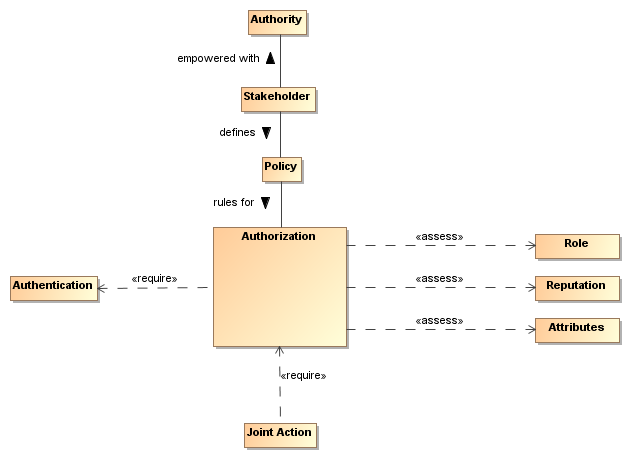 Figure 41 - AuthorizationThe roles and attributes which provide a participant’s credentials are expanded to include reputation. Reputation often helps determine willingness to interact, for example, reviews of a service provider will influence the decision to interact with the service provider. The roles, reputation, and attributes are represented as assertions measured by authorization decision points.The role of policy for security is to permit stakeholders to express their choices. In Figure 41, a policy is a written constraint and the role, reputation, and attribute assertions are evaluated according to the constraints in the authorization policy. A combination of security mechanisms and their control via explicit policies can form the basis of an authorization solution. Non-repudiationNon-repudiation concerns the accountability of participants. To foster trust in the performance of a system used to conduct shared activities, it is important that the participants are not able to later deny their actions: to repudiate them. Non-repudiation refers to the means by which a participant may not, at a later time, successfully deny having participated in the interaction or having performed the actions as reported by other participants.AvailabilityAvailability concerns the ability of systems to use and offer the services for which they were designed. An example of a threats against availability is a Denial Of Service (DoS) attack in which attackers attempt to prevent legitimate access to service or set of services by flooding them with bogus requests. As functionality is distributed into services in a SOA ecosystem, availability protection is paramount.   Where SOA Security is DifferentThe evolution of sharing information within a SOA ecosystem requires the flexibility to dynamically secure computing interactions where the owning social groups, roles, and authority are constantly changing as described in section 5.1.3.1. The distributed nature of SOA brings challenges related to the protection of resources against inappropriate access, and because SOA embraces the crossing of ownership boundaries, providing security in such an environment provides unique challenges.  Standards for security, as is the case with all aspects of SOA implementation and use, play a large role in flexible security on a global scale. SOA security may also involve greater auditing and reporting to adhere to regulatory compliance established by governance structures.Security ThreatsThere are a number of ways in which an attacker may attempt to compromise the security within a SOA ecosystem. The two primary sources of attack are third parties attempting to subvert interactions between legitimate participants and entities that are participating but attempting to subvert other participants. In a SOA ecosystem where there may be multiple ownership boundaries and trust boundaries, it is important to understand these threats and protections that must be effective. In order to participate, an entity must set a trust relationship with its consumers and other services in the ecosystem. The threat model lists some common threats to service interactions that relate to the core security concepts listed in Section 5.2.1. Each technology choice in the realization of a SOA-based system can potentially have many threats to consider. Although these threats are not unique to SOA and can be mitigated by applying cryptographic techniques (digital signatures, encryption, and various cryptographic protocols) and security technologies, it is important that such threats are understood in order to provide solutions for thwarting such attacks and minimizing risk.  Message alterationIf an attacker is able to modify the content (or even the order) of messages that are exchanged without the legitimate participants being aware of it then the attacker has successfully compromised the security of the system. In effect, the participants may unwittingly serve the needs of the attacker rather than their own.  Cryptographic mechanisms (hash codes, digital signatures, cryptographic protocols) can be used as a protection mechanism against alteration. Message interceptionIf an attacker is able to intercept and understand messages exchanged between participants, then the attacker may be able to gain advantage.  Cryptographic protocols can be used as a protection against interception. Man in the middleIn a man-in-the-middle attack, the legitimate participants believe that they are interacting with each other; but are in fact interacting with an attacker. The attacker attempts to convince each participant that he is their correspondent; whereas in fact he is not. In a successful man-in-the-middle attack, legitimate participants do not have an accurate understanding of the state of the other participants. The attacker can use this to subvert the intentions of the participants.   SpoofingIn a spoofing attack, the attacker convinces a participant that he is another party.   Denial of service attackA Denial of Service (DoS) attack is an attack on the availability and performance of a service or set of services. In a DoS attack, the attacker attempts to prevent legitimate users from making use of the service. A DoS attack is easy to mount and can cause considerable harm by preventing legitimate interactions in a SOA ecosystem, or by slowing them down enough, the attacker may be able to simultaneously prevent legitimate access to a service and to attack the service by another means. A variation of the DoS attack is the Distributed Denial of Service (DDoS) attack, where an attacker uses multiple agents to the attack the target.  Replay attackIn a replay attack, the attacker captures the message traffic during a legitimate interaction and then replays part of it to the target. The target is persuaded that a similar transaction to the previous one is being repeated and it responds as though it were a legitimate interaction.False repudiationIn false repudiation, a user completes a normal transaction and then later attempts to deny that the transaction occurred.  Security ResponsesSecurity goals are never absolute: it is not possible to guarantee 100% confidentiality, non-repudiation, etc. However, a well-designed and implemented security response model can reduce security risk to acceptable levels. For example, using a well-designed cipher to encrypt messages may make the cost of breaking communications so great and so lengthy that the information obtained is valueless.Performing threat assessments, devising mitigation strategies, and determining acceptable levels of risk are the foundation for an effective process to mitigating threats in a cost-effective way. Architectural choices, as well as choices in hardware and software to realize a SOA implementation will be used as the basis for threat assessments and mitigation strategies. The stakeholders of a specific SOA implementation should determine acceptable levels of risk based on threat assessments and the cost of mitigating those threats. Privacy EnforcementThe most efficient mechanism to assure confidentiality is the encryption of information. Encryption is particularly important when messages must cross trust boundaries; especially over the Internet. Note that encryption need not be limited to the content of messages: it is possible to obscure even the existence of messages themselves through encryption and ‘white noise’ generation in the communications channel.The specifics of encryption are beyond the scope of this architecture. However, we are concerned about how the connection between privacy-related policies and their enforcement is made. Service contracts may express confidentiality security policies and the cryptographic mechanisms required (e.g. ciphers, cryptographic protocols). Between ownership boundaries, there may also be similar security policies that define requirements for privacy between them. Between such boundaries, there may be a Policy Enforcement Point (PEP) for enforcing such requirements which may, for example, automatically encrypt messages as they leave a trust boundary; or perhaps simply ensuring that such messages are suitably encrypted in such a way as to comply with the policy.  Integrity Protection To protect against message tampering or inadvertent message alteration, messages may be accompanied by the digital signature of the hash code of a message.  Any alteration of the message or signature would result in a failed signature validation, indicating an integrity compromise. Digital signatures therefore provide a mechanism for integrity protection. A digital signature also provides non-repudiation, which is an assurance of proof that a subject signed a message. Utilizing a digital signature algorithm based on public key cryptography, a digital signature cryptographically binds the signer of the message to its contents, ensuring that the signer cannot successfully deny sending the message. Public Key Infrastructure (PKI) services provide the support and infrastructure for digital signature capabilities, and there may also be security policies related to digital signatures between organizational boundaries, as well as trust relationships between multiple Certificate Authorities (CAs) across the boundaries. Message Replay ProtectionTo protect against replay attacks, messages may also contain information that can be used to detect replayed messages.  A common approach involves the use of a message ID, a timestamp,  the message’s intended destination, signed along with the message itself.  A message recipient may be able to thwart a message replay attack bychecking to ensure that it has previously not processed the message IDvalidating that the timestamp is within a certain time threshold to ensure message freshnessensuring that the recipient is indeed the intended destination validating the digital signature, which provides non-repudiation of the message sender and checks the integrity of the message ID, timestamp, the destination, and the message itself, proving that none of the information was altered  Cryptographic protocols between participants can also be used to thwart replay attacks.  Auditing and LoggingFalse repudiation involves a participant denying that it authorized a previous interaction. In addition to the use of digital signatures, an effective strategy for responding to such a denial involves logging of interactions . The more detailed and comprehensive an audit trail is, the less likely it is that a false repudiation would be successful., one challenge revolves around the location of the audit logs of services. It would be very difficult, for example, to do cross-log analysis of services that write logs to their own file system. For this reason, a common approach revolves around the use of auditing services, where services may stream auditing information to a common service which can then be used to provide transaction analysis and a common view. Graduated engagementAlthough many DoS attacks can typically be thwarted by intrusion detection systems, they are sometimes difficult to detect because requests to services seem to be legitimate.  It is therefore prudent to be careful in the use of resources when responding to requests. If a known consumer tries to interact via a public interface that is not specified in the , a service is not obliged to notice such an interaction request  In order to avoid vulnerability to DoS attacks, a service provider should be careful not to commit resources beyond those implied by the current state of interactions; this permits a graduation in commitment by the service provider that mirrors any commitment on the part of service consumers and attackers alike..Identity and Access ControlIdentity Propagation As service-oriented solutions have risen in popularity, standards bodies have developed various specifications used to convey identity in a SOA ecosystem. When orchestration solutions combine multiple distributed services throughout a network, each component of the solution may need to understand the identity of the user that originated a request in order to provide proper access control to its service and to the data it controls.  This is a challenge both within and between ownership domains. Although  may directly authenticate to a , that service may  other services n doing so, may be required to convey, or propagate, the identity of the  subsequent service .     The following sections cover two approaches for identity propagation, revolving around the choice of the party. The first approach, where the message sender (or service consumer) is the asserting party, is a “sender vouches” approach. The second approach, where a token service is trusted to issue assertions about subjects, is a “token service”-based approach.  Each has specific implications for a SOA ecosystem. Sender-Vouches ApproachesIn a “sender vouches” approach, the message sender vouches for identity . In a SOA ecosystem, trust related to the vouching for a identity is established at the beginning of the relationship.  There can be risks associated with the re-use of assertion beyond the initial consumer-provider interaction, related to the degradation of trust and use conditions of reused assertions .  Approaches for mitigating risks in sender-vouches approaches involve a careful combination of SOA Security governance, limiting the re-use of assertions beyond a certain number of points, establishing conditions of use for propagated assertions, keeping track of the history of the assertion in the transaction, and the use of digital signatures by asserting party.  Between ownership domains, such an approach is even more challenging, as different ownership domains may recognize different authentication authorities and may not recognize identities from other organizations. Security policies that relate to the conveying of identity information across boundaries must occur at the start of the relationship, with many solutions involving reciprocity of trust between authentication authorities from each domain. Token Service-based ApproachesThis approach revolves around use of a token service or a set of token services trusted to vouch for the identity of authenticating . In using such an approach, the service consumer propagates the issued token to the service provider. Beyond the initial consumer-service request, the recipient service may propagate the claim to service . In a SOA ecosystem, the establishment of the trust of token services between ownership domains must be negotiated at the start of the relationship.  Much like the risks associated with the reuse of assertions in sender-vouches approaches, there are risks associated with the re-use of tokens issued by the token service beyond the initial consumer-provider interaction. Most token service protocols and specifications, therefore, provide the capability for “refreshing” tokens for reuse in such situations. In this case, each retrieving a token may request that the token service issue a “refresh token” that can be propagated for a subsequent service . tilizing refresh tokens removes the risks associated with reuse.  Unlike sender-vouches approaches for identity propagation,  approach revolves around a trusted token service or a set of trusted token services. There may be architectural implications related to performance and availability.  It is advised that solutions that provide elastic scalability be used to ensure that token services are readily available to respond to requests.  Access Control Approaches Access control revolves around security policy. If access control policy can be discovered and processed, and if authorization credentials of can be retrieved, access control can be successfully enforced. Architectural flexibility for authorization is achieved by logically separating duties into Policy Decision Points (PDPs) and Policy Enforcement Points (PEPs). A PDP is the point at which access control decisions are made, based on an expressed access control policy and a authorization credentials. The enforcement of the decision is delegated to a PEP. Some standards, such as XACML (the eXtensible Access Control Markup Language), decompose the policy model further into Policy Administration Points (PAPs) that create policy and the Policy Information Points (PIPs) that query attributes for requesting access to resources. There are many strategies how PDPs and PEPs can work together, each with architectural implications that have an impact on security, performance and scalability.   of security services may dictate architectural approaches implications. This section provides an overview of such approaches. Centralized Access Control Approaches centralized approach policy server (or  a set of policy servers)  act as the PDP, and to make an access control decision for a requesting access to a resource.  A positive aspect of this approach information hiding  services may not need to know authorization credentials of the or the specific policy  model protects that information in cases where this information may be sensitive or confidential. owever, negative this model performance and availability.    performance, availability, and scalability concerns, any centralized solution should be coupled with alternative approaches for greater flexibility.Decentralized Access Control ApproachesIn a decentralized approach, the  propagates a token related to identity, “local”  PDP and PEP. The service PDP refers to locally expressed policy, and therefore, its PDP can inspect the policy and the identity information propagated, in order to make an access control decision. If only identity is propagated into the service, the service may retrieve authorization credentials from an Attribute Service lookup based on the identity.    The decentralized model alleviates the performance concerns of the purely central model, as it does not require access to a set of centralized servers used to make access control decisions.  Because the policy is locally expressed, the service may enforce its own policy, expressed in its service contract with service consumers. There are two potential concerns with this model. One concern is that there is no information hiding. If an assertion about the user is propagated into the service, the service may need security credentials of the in order to execute access control policy. The second concern revolves around policy management. In situations where an organization may want to have full control over policy, this purely decentralized model does not allow it.Hybrid Access Control Approaches significant weaknesses related to performance, availability, and scalability  to have centralized control of access control policy, hybrid approaches have emerged a “happy medium” between local control of policy (where services express all policy) and central control of policy (where a central policy server expresses all policy). In models, each service express local policy leverage global organizational policy in order to make decisions.  Architectural Implications of SOA SecurityProviding SOA security in an ecosystem of governed services has the following implications on the policy support and the distributed nature of mechanisms used to assure SOA security:Security expressed through security messaging policies SHOULD follow the same architectural implications as described in Section 4.4.3 for policies and contracts architectural implications. Security policies MUST have mechanisms to support security description administration, storage, and distribution. Service descriptions supporting security policies SHOULD:have a meta-structure sufficiently rich to support security policies;be able to reference one or more security policy artifacts;have a framework for resolving conflicts between security policies.The mechanisms that makeup the execution context in secure SOA-based systems SHOULD:provide protection of the confidentiality and integrity of message exchanges;be distributed so as to provide available policy-based identification, authentication, and authorization;ensure service availability to consumers;be able to scale to support security for a growing ecosystem of services;be able to support security between different communication means or channels;Common security services SHOULD include:authentication and establishing/validating credentialsretrieval of authorization credentials (attribute services);enforcing access control policies intrusion detection and prevention;auditing and logging interactions and security violations;